
Academic Year 2022/23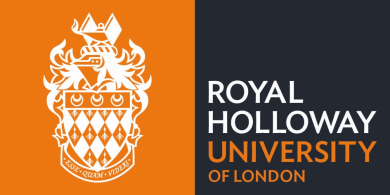 Intercollegiate Application and Enrolment Form for Study at Royal Holloway College
A student from another University of London College (referred to as the Home College) can register to complete a course(s) at Royal Holloway College as an intercollegiate student provided:they are currently registered for a University of London degree and the course(s) they wish to study at Royal Holloway will form part of their degree programme;permission for the student to attend a course at Royal Holloway is given by the appropriate academic and administrative authorities at their Home College;permission for the student to attend the course(s) at Royal Holloway is given by the appropriate Academic Department at Royal Holloway.Students wishing to register on a course at Royal Holloway must complete Sections A, B and C of this form and obtain the necessary signatures in Section D, before returning the form to the Senior Faculty Administrator in the Academic Department at Royal Holloway which offers the course(s) that they wish to attend.  The deadline for receipt of the Application Form to Royal Holloway is 30 September 2022 for both Undergraduates and Postgraduates.  Please note that it takes 2 to 4 weeks for the College to process Enrolment Forms and students will not receive access to College facilities until the form has been processed.  It is therefore advised that forms should be submitted as soon as possible.  Electronically scanned forms are accepted.In addition to completing this Royal Holloway registration form, it is the student’s responsibility to ensure that they enter for the Royal Holloway examination(s) correctly with the Registry at their Home College.  Failure to inform their Home College of their courses at Royal Holloway may preclude them from sitting the examinations.Students may only attend a course that they have been registered for.  The continuance of the student on the course(s) and their intercollegiate membership of Royal Holloway is conditional upon their satisfactory academic performance and compliance with the regulations of Royal Holloway College.Please complete this form electronically and print off so that it can be signed (sections C, D & E)Title:	 	      Forename(s): 	      Family name:            
Section A - Home College and Study Details College of the University of London 
at which you are registered (Home College):       Student ID number 
at Home College:  	     Name of tutor/
supervisor: 		     Department in 
Home College:        Programme of study at 
Home College (e.g. History):        
Level of study:       Bachelors (BSc/BA)        MSci         Masters (MSc/MA)          MPhil/PhDFull time / Part time:         Date of first registration:        Year of study:         1st Year        2nd year         3rd Year          4th YearCollege e-mail address:        Course(s) proposed to be taken at Royal Holloway:Section B – Personal and Contact DetailsDate of birth:        Nationality (as on passport):         Gender:         Disability: In order for the college to assess your current needs and facilties it offers, please select as appropriate from the following list:  No disability  Social/communication impairment e.g. autism  Visual impairment  Serious hearing impairment  Long standing illness/condition  Mental health condition  Specific learning diffculty  Combination of conditions  Physical impairment (including mobility difficulties) - please specify:          Other disability/condition - please specify:       Ethnicity:  In order to assist with the College’s commitment to equal opportunities, please tick ONE box which best describes your ethnic origin:  White  White: British  White: Irish  White: Scottish  Irish Traveller  White: Welsh  Other White background  Black / Black British – Caribbean  Black / Black British – African  Other Black background  Asian / Asian British – Indian  Asian / Asian British – Pakistani  Asian / Asian British – Bangladeshi  Chinese  Other Asian background  Mixed – White & Black Caribbean  Mixed – White & Black African  Mixed – White & Asian  Other mixed background  Other ethnic background  Information refusedContact Information:Address:	     Postcode:		     Personal e-mail:	     Country:		     Telephone no:	     
Emergency Contact Details:Title:        Forename:       Family name:       Relationship to student (e.g. Mother):       Telephone no:        Address:	     Postcode:	     Country:         Section C – Declaration to comply with the College’s RegulationsI, the undersigned, declare to the best of my knowledge the information I have given is correct and I agree to abide by Royal Holloway College’s rules, regulations and codes of practice as stated on the Reglations website.  For more information please visit: https://www.royalholloway.ac.uk/ecampus/academicsupport/regulations/home.aspx.Communication – I agree to ensure my address details are up-to-date during my period at Royal Holloway and for nine months afterwards, to allow Royal Holloway to send official documentation to me when required.Use of Data – I agree to Royal Holloway, University of London processing personal data submitted in the sign-up process, or any other data that Royal Holloway may obtain from me.  I agree to the processing of such data for any purposes connected with my studies or my health and safety, or for any other legitimate reason, including disclosure of data to third parties acting on behalf or delivering services to Royal Holloway (in accordance with the Data Protection Act 1998).  I authorise Royal Holloway, University of London to issue my course results to my employer or sponsor if my employer or sponsor so requests.  I agree to all my work written at this institution being processed and stored by any third party Plagiarism Detection Service as appointed by Royal Holloway.  Some information will be returned to the Higher Education Statistics Agency (HESA, for use in statistical anyalysis), UKVI, government education departments, funding councils, National Student Survey and other authorised users of this data.  Personal information will not be released in any other cases except where in the interest of health and safety or criminal investigation.Date:  		      Name (printed):  	      Signature: Section D - Authorisation from Home CollegeFor completion by the Home College’s Academic and Administrative Authorities
Please note, both parts 1 and 2 must be completed and signed, even if the same individual is approving both parts.Name and signature of an appropriate academic authority at the Home College, authorising the student named overleaf to study at Royal Holloway as part of their University of London degree programme.Name:        Date:          	Position:           Signature:Name, signature and College Stamp of an appropriate administrative authority at the Home College confirming that they will accept the charge (if any) as laid down by Royal Holloway in respect of the studies detailed.  This section must be completed for all students, including those covered by bilateral teaching arrangements, although no charge will be made in such cases.  The Home College must also indicate the tuition fee status for all students.Fee Status of Student:	   UK/EU	   OverseasWhere applicable the fees will be calculated on an individual basis.  The 2022/23 fee for a Home (UK/EU) student may be up to £2313 per 15 credit course and for an Overseas student may be up to £2900 for a 15 credit course.Name:              Position:        Signature:College Stamp:      Date:  	     Section E – Authorisation from Academic Department at RHULName and signatures of Royal Holloway member of staff accepting this student for intercollegiate studies as detailed overleaf.  IMPORTANT:  This section should only be signed if all sections A-D have been completed.Please note, by accepting this student onto a course at Royal Holloway, the Department agrees to inform Royal Holloway Student Administration if the student fails to attend teaching sessions or submit assessments.Name:       Date:         	Department:        Signature:Please return the completed form to student-administration@royalholloway.ac.uk 
or by internal mail to Student AdministrationCourse Code (e.g. HS3001)Credit ValueCourse Title